UBITX V6 2.8” NEXTION TFT DISPLAY MODIFICATIONI received my UBITX V6 from HF signals a week ago and the first thing I noticed was the slow display refresh. I wanted to adapt a nextion display and it worked. So here is the modification to adapt a nextion 2.8” display to Ubitx V6: 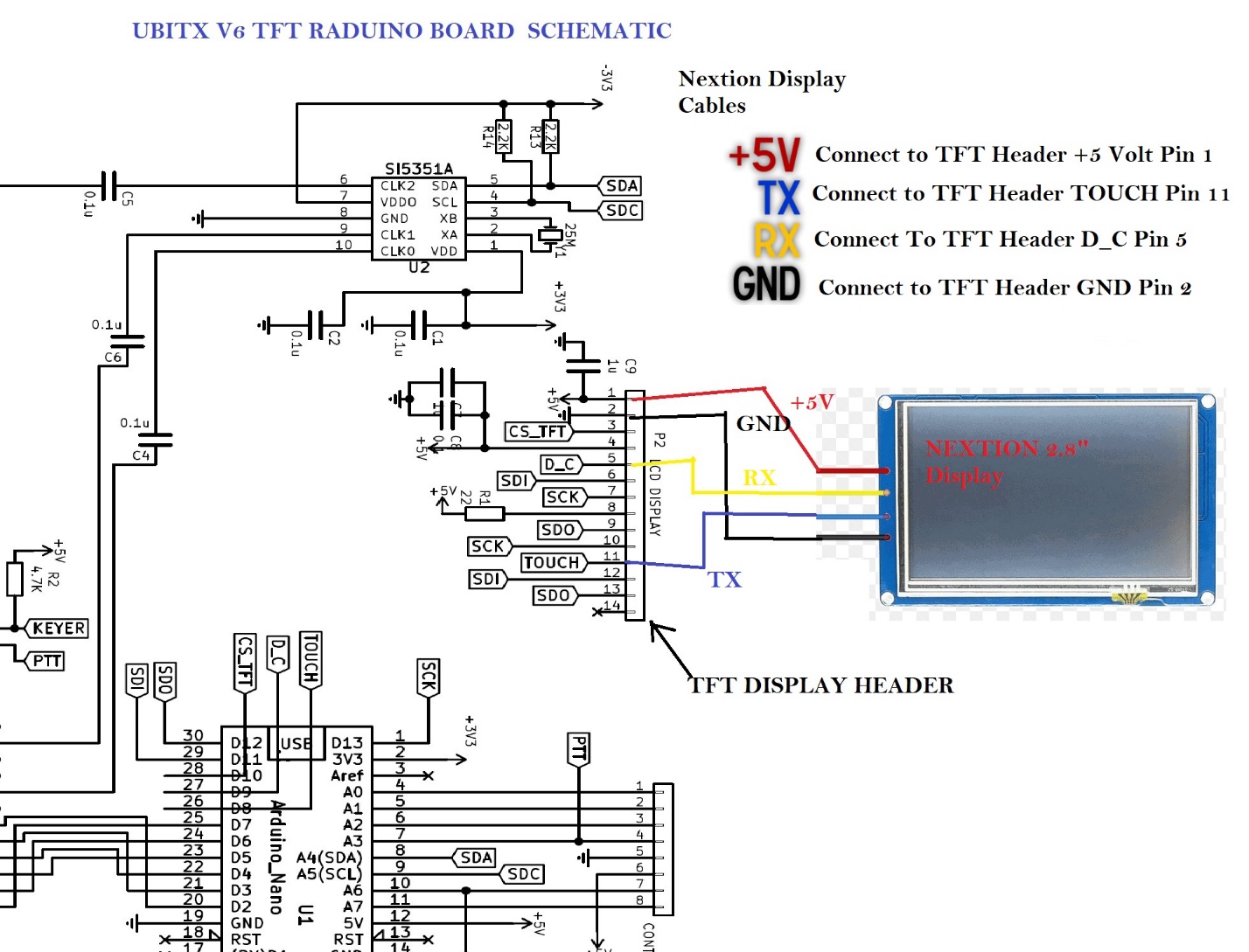 I removed the stock TFT and replaced with Nextion 2.8’ TFT display. To make the necessary connections I used 90 degree male header pins.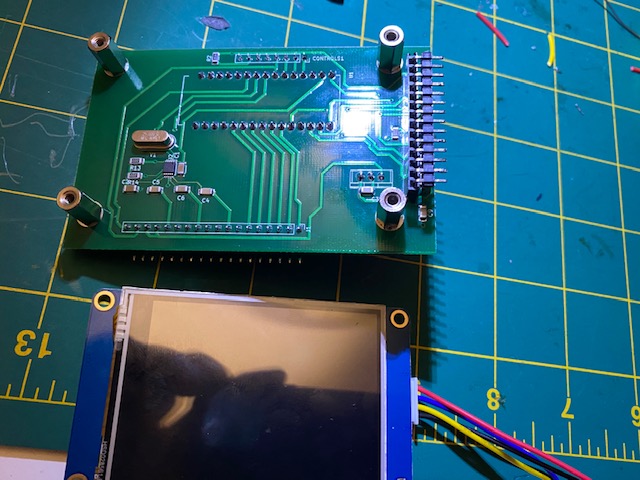 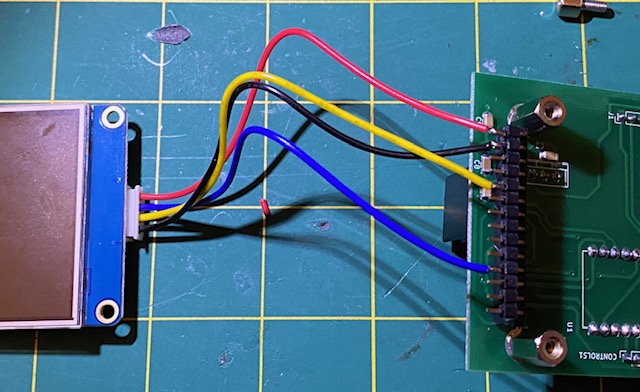 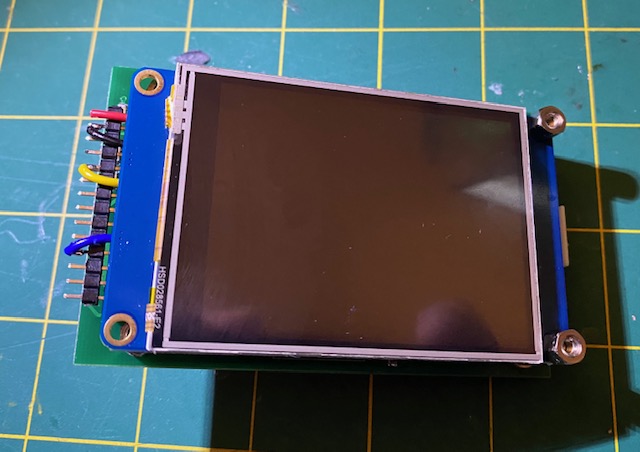 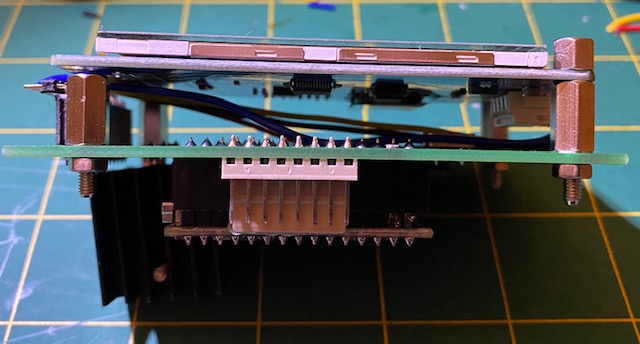 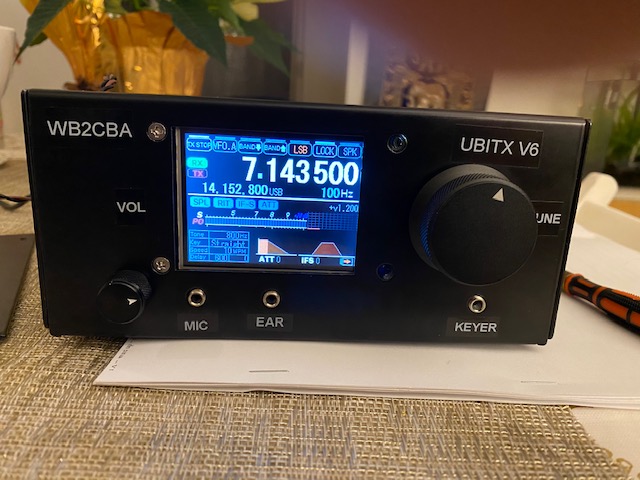 For firmware I used KD8CEC Ian Lee’s CEC Firmware Version 1.2 for Ubitx V5 from below link:http://www.hamskey.com/2019/04/release-cec-firmware-v1200-for-ubitx.htmlAs Ubitx V6 is a apart from a new PCB design same as Ubitx V5, all works fine as it would on a Ubitx V5. The only glitch is mechanical. The right two spacers can’t be screwed in as it stands. Two left spacers are holding the display pretty tight though.73’s,WB2CBA – Barbaros Asuroglu 